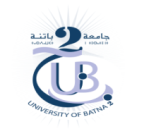 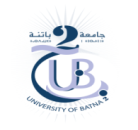 NB :Matière 1 : Langue étranger (Cours), Mme : Berchiche. R (En ligne) Pages des enseignants pour les cours online: http://gat.univ-batna2.dz/peopleResponsable de la filière: Dr. Belloula.M.     Email : moufida.belloula@univ-batna2.dzChef du Département : Dr. Filali . A     Email : a.filali@univ-batna2.dzHeurs8 :30                                            10 :0010 :00                                                       11 :3013 :00	                                                                  14 :30                                                                         14 :30	                                                                          16 :0014 :30	                                                                          16 :0014 :30	                                                                          16 :00DimancheGéomorphologieCours (Section 1) Belloula.M(Amphi 2)Analyse de l’espace géographique 2Cours (Section 1)     Baziz N(Amphi 3)Analyse de l’espace géographique 2 (G1) TP : Merdassi . A Labo Carto 1Analyse de l’espace géographique 2 (G1) TP : Merdassi . A Labo Carto 1Analyse de l’espace géographique 2 (G1) TP : Merdassi . A Labo Carto 1Analyse de l’espace géographique 2 (G1) TP : Merdassi . A Labo Carto 1DimancheGéomorphologieCours (Section 1) Belloula.M(Amphi 2)Analyse de l’espace géographique 2Cours (Section 1)     Baziz N(Amphi 3)Géomorphologie (G2)  TP : Bouzidi .A Labo (S13)Géomorphologie (G2)  TP : Bouzidi .A Labo (S13)Géomorphologie (G2)  TP : Bouzidi .A Labo (S13)Géomorphologie (G2)  TP : Bouzidi .A Labo (S13)DimancheAnalyse de l’espace géographique 2Cours (Section 2)    Baziz N(Amphi 3)GéomorphologieCours (Section 2)   Belloula.M(Amphi 2)Mathématique 2 Statistique (G3) TD :Righi .Ch (S30)Mathématique 2 Statistique (G3) TD :Righi .Ch (S30)Physique 2 (G43) TD : Lwafi.W (S30)Physique 2 (G43) TD : Lwafi.W (S30)DimancheAnalyse de l’espace géographique 2Cours (Section 2)    Baziz N(Amphi 3)GéomorphologieCours (Section 2)   Belloula.M(Amphi 2)Physique 2 (G4) TD Lwafi.W: (S31)Physique 2 (G4) TD Lwafi.W: (S31)Mathématique 2 Statistique (G4) TD : Righi .Ch(S31)Mathématique 2 Statistique (G4) TD : Righi .Ch(S31)DimancheAnalyse de l’espace géographique 2Cours (Section 2)    Baziz N(Amphi 3)GéomorphologieCours (Section 2)   Belloula.M(Amphi 2)Géomorphologie (G5)  TP : Smadi.H Labo (S14)Géomorphologie (G5)  TP : Smadi.H Labo (S14)Géomorphologie (G5)  TP : Smadi.H Labo (S14)Géomorphologie (G5)  TP : Smadi.H Labo (S14)DimancheAnalyse de l’espace géographique 2Cours (Section 2)    Baziz N(Amphi 3)GéomorphologieCours (Section 2)   Belloula.M(Amphi 2)Analyse de l’espace géographique 2 (G6) TP : Khemri .S  Labo Carto 2Analyse de l’espace géographique 2 (G6) TP : Khemri .S  Labo Carto 2Analyse de l’espace géographique 2 (G6) TP : Khemri .S  Labo Carto 2Analyse de l’espace géographique 2 (G6) TP : Khemri .S  Labo Carto 2LundiIntroduction à la géomatiqueCours (Section 1+ Section 2) Guellouh.S(Amphi 300)Informatique 1Cours (Section 1+ Section 2) Hadjira .L(Amphi 300)Mathématique 2 Statistique (G1)TD : Righi .Ch (S30)Mathématique 2 Statistique (G1)TD : Righi .Ch (S30)Physique 2 (G1) TD : Barbache.S  (S30)Physique 2 (G1) TD : Barbache.S  (S30)LundiIntroduction à la géomatiqueCours (Section 1+ Section 2) Guellouh.S(Amphi 300)Informatique 1Cours (Section 1+ Section 2) Hadjira .L(Amphi 300)Physique 2 (G2) TD : Barbache.S  (S31)Physique 2 (G2) TD : Barbache.S  (S31)Mathématique 2 Statistique (G2) TD : Righi .Ch(S31)Mathématique 2 Statistique (G2) TD : Righi .Ch(S31)LundiIntroduction à la géomatiqueCours (Section 1+ Section 2) Guellouh.S(Amphi 300)Informatique 1Cours (Section 1+ Section 2) Hadjira .L(Amphi 300)Analyse de l’espace géographique 2 (G3) TP : Merdassi . A Labo Carto 1Analyse de l’espace géographique 2 (G3) TP : Merdassi . A Labo Carto 1Analyse de l’espace géographique 2 (G3) TP : Merdassi . A Labo Carto 1Analyse de l’espace géographique 2 (G3) TP : Merdassi . A Labo Carto 1LundiIntroduction à la géomatiqueCours (Section 1+ Section 2) Guellouh.S(Amphi 300)Informatique 1Cours (Section 1+ Section 2) Hadjira .L(Amphi 300)Géomorphologie (G4)  TP :Tafrounet. A Labo (S13)Géomorphologie (G4)  TP :Tafrounet. A Labo (S13)Géomorphologie (G4)  TP :Tafrounet. A Labo (S13)Géomorphologie (G4)  TP :Tafrounet. A Labo (S13)LundiIntroduction à la géomatiqueCours (Section 1+ Section 2) Guellouh.S(Amphi 300)Informatique 1Cours (Section 1+ Section 2) Hadjira .L(Amphi 300)Urbanisme (G5) TD : Bibimoune .W(S32)Urbanisme (G5) TD : Bibimoune .W(S32)Introduction à la géomatique (G5) TD Lahmar.B :  (S32)Introduction à la géomatique (G5) TD Lahmar.B :  (S32)LundiIntroduction à la géomatiqueCours (Section 1+ Section 2) Guellouh.S(Amphi 300)Informatique 1Cours (Section 1+ Section 2) Hadjira .L(Amphi 300)Introduction à la géomatique  (G6) TD Lahmar.B : (S33)Introduction à la géomatique  (G6) TD Lahmar.B : (S33)Urbanisme (G6) TD : Bibimoune .W (S33)Urbanisme (G6) TD : Bibimoune .W (S33)MardiPhysique 2Cours (Section 1)  Krarcha. H(Amphi 2)UrbanismeCours (Section 1)  Announ . N(Amphi 3)Introduction à la géomatique  (G1) TD :Boumazrag.Kh  (S30)Introduction à la géomatique  (G1) TD :Boumazrag.Kh  (S30)Urbanisme (G1) TD : Samai .F (S30)Urbanisme (G1) TD : Samai .F (S30)MardiPhysique 2Cours (Section 1)  Krarcha. H(Amphi 2)UrbanismeCours (Section 1)  Announ . N(Amphi 3)Urbanisme (G2) TD : Samai .F (S31)Urbanisme (G2) TD : Samai .F (S31)Introduction à la géomatique  (G2) TD :  Boumazrag.Kh  (S31)Introduction à la géomatique  (G2) TD :  Boumazrag.Kh  (S31)MardiPhysique 2Cours (Section 1)  Krarcha. H(Amphi 2)UrbanismeCours (Section 1)  Announ . N(Amphi 3)Géomorphologie (G3)  TP : Tafrounet. A Labo (S13)Géomorphologie (G3)  TP : Tafrounet. A Labo (S13)Géomorphologie (G3)  TP : Tafrounet. A Labo (S13)Géomorphologie (G3)  TP : Tafrounet. A Labo (S13)MardiPhysique 2Cours (Section 1)  Krarcha. H(Amphi 2)UrbanismeCours (Section 1)  Announ . N(Amphi 3)Analyse de l’espace géographique 2 (G4) TP : Mehemai . F Labo Carto 1Analyse de l’espace géographique 2 (G4) TP : Mehemai . F Labo Carto 1Analyse de l’espace géographique 2 (G4) TP : Mehemai . F Labo Carto 1Analyse de l’espace géographique 2 (G4) TP : Mehemai . F Labo Carto 1MardiUrbanismeCours (Section 2)  Announ . N(Amphi 3)Physique 2Cours (Section 2)  Krarcha. H(Amphi 2)Mathématique 2 Statistique (G5) TD Righi .Ch : (S32)Mathématique 2 Statistique (G5) TD Righi .Ch : (S32)Physique 2 (G5) TD : Barbache.S  (S32)Physique 2 (G5) TD : Barbache.S  (S32)MardiUrbanismeCours (Section 2)  Announ . N(Amphi 3)Physique 2Cours (Section 2)  Krarcha. H(Amphi 2)Physique 2 (G6) TD Barbache.S   : (S33)Physique 2 (G6) TD Barbache.S   : (S33)Mathématique 2 Statistique (G6) TD Righi .Ch : (S33)Mathématique 2 Statistique (G6) TD Righi .Ch : (S33)MercrediMathématique 2 StatistiqueCours (Section 1) Chettouh.R(Amphi 2)Mathématique 2  StatistiqueCours (Section 2)Chettouh.R(Amphi 2)Urbanisme (G4) TD : Bibimoune .W (S32)Urbanisme (G4) TD : Bibimoune .W (S32)Introduction à la géomatique  (G4) TD Rherboudj.A : (S32)Introduction à la géomatique  (G4) TD Rherboudj.A : (S32)MercrediMathématique 2 StatistiqueCours (Section 1) Chettouh.R(Amphi 2)Mathématique 2  StatistiqueCours (Section 2)Chettouh.R(Amphi 2)Introduction à la géomatique  (G3)TD Rherboudj .A : (S33)Introduction à la géomatique  (G3)TD Rherboudj .A : (S33)Urbanisme (G3) TD : Bibimoune .W (S33)Urbanisme (G3) TD : Bibimoune .W (S33)MercrediMathématique 2 StatistiqueCours (Section 1) Chettouh.R(Amphi 2)Mathématique 2  StatistiqueCours (Section 2)Chettouh.R(Amphi 2)Analyse de l’espace géographique 2 (G2) TP : Mehemai . F Labo Carto 1Analyse de l’espace géographique 2 (G2) TP : Mehemai . F Labo Carto 1Analyse de l’espace géographique 2 (G2) TP : Mehemai . F Labo Carto 1Analyse de l’espace géographique 2 (G2) TP : Mehemai . F Labo Carto 1MercrediMathématique 2 StatistiqueCours (Section 1) Chettouh.R(Amphi 2)Mathématique 2  StatistiqueCours (Section 2)Chettouh.R(Amphi 2)Géomorphologie (G1)  TP : Bouzidi .A Labo (S13)Géomorphologie (G1)  TP : Bouzidi .A Labo (S13)Géomorphologie (G1)  TP : Bouzidi .A Labo (S13)Géomorphologie (G1)  TP : Bouzidi .A Labo (S13)MercrediMathématique 2 StatistiqueCours (Section 1) Chettouh.R(Amphi 2)Mathématique 2  StatistiqueCours (Section 2)Chettouh.R(Amphi 2)Analyse de l’espace géographique 2 (G5) TP : Baala . F Labo Carto 2Analyse de l’espace géographique 2 (G5) TP : Baala . F Labo Carto 2Analyse de l’espace géographique 2 (G5) TP : Baala . F Labo Carto 2Analyse de l’espace géographique 2 (G5) TP : Baala . F Labo Carto 2MercrediMathématique 2 StatistiqueCours (Section 1) Chettouh.R(Amphi 2)Mathématique 2  StatistiqueCours (Section 2)Chettouh.R(Amphi 2)Géomorphologie (G6)  TP : Tahar Chaoueche. I  Labo (S14)Géomorphologie (G6)  TP : Tahar Chaoueche. I  Labo (S14)Géomorphologie (G6)  TP : Tahar Chaoueche. I  Labo (S14)Géomorphologie (G6)  TP : Tahar Chaoueche. I  Labo (S14)JeudiSéance de RattrapageSéance de RattrapageSéance de RattrapageSéance de RattrapageSéance de RattrapageSéance de Rattrapage